У ДЗН «Зіронька» здійснюється діагностика та супровід обдарованих дітей. проводиться ряд консультацій для вихователів та батьків з тем : «Як не пропустити обдарованість», «Створення умов для виявлення здібностей дитини».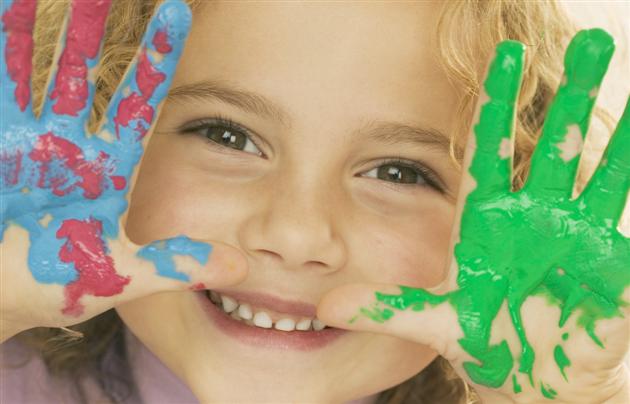 